ИНСТИТУТ РАЗВИТИЯ ОБРАЗОВАНИЯГОСУДАРСТВЕННОЕ АВТОНОМНОЕ УЧРЕЖДЕНИЕ ДОПОЛНИТЕЛЬНОГО ПРОФЕССИОНАЛЬНОГО ОБРАЗОВАНИЯ ЯРОСЛАВСКОЙ ОБЛАСТИ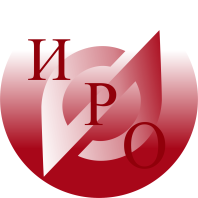 Исх.  №	                                                       от 	Членам проектной группы «Реализация модели практико- ориентированной (дуальной) подготовки рабочих кадров» Руководителям профессиональных образовательных организаций – участникам дуальной системы обучения, Ярославской области 	О приглашении для участия в семинаре Уважаемые коллеги!Приглашаем вас принять участие в работе семинара «Практика формирования технических описаний для разработки программ дуального обучения», который состоится 02 ноября 2017 года в 10.00 на базе ГПОУ ЯО ЯАК (Ярославль, ул. Кузнецова, д.4). Программа семинара прилагается (Приложение 1). Ректор							А.В. ЗолотареваИсп. Сатарина Г.Г., старший методист ЦРПО, тел. 23-08-97Приложение 1к письму ГАУ ДПО ЯО ИРО от _____________№_______Программапроведения семинара «Практика формирования технических описаний для разработки программ дуального обучения»Цель проведения: разработка унифицированного шаблона технического описания требующихся компетенций для разработки программ в рамках дуального обучения. Участники: члены проектной группы «Реализация модели практикоориентированной (дуальной) подготовки рабочих кадров», руководители профессиональных образовательных организаций – участников дуальной системы обучения, специалисты департамента образования Ярославской области, специалисты государственного автономного учреждения дополнительного профессионального образования Ярославской области «Институт развития образования» (далее - ГАУ ДПО ЯО ИРО).Дата проведения: 02 ноября 2017г.Место проведения: Ярославль, ул. Кузнецова, д.4 (ГПОУ ЯО ЯАК). Начало работы семинара в 10.00.Богдановича, 16 	г. Ярославль, 150014        	ИНН 7604014626КПП 760401001БИК 047888001ОГРН 1027600679941приемная тел. +7 (4852) 21-06-83 тел./факс +7 (4852)  21-06-83e-mail: rcnit@iro.yar.ruВремя Содержание Ответственные 10.00 -10.10 Регистрация Специалисты базовой площадки10.10- 10.25Презентация плана работы проектной группы  на 2017-2018 гг. Выборнов Владимир Юрьевич, руководитель проектной группы, руководитель центра развития профессионального образования  ГАУ ДПО ЯО ИРО 10.25 -10.35Презентация опыта технического описания требующихся компетенций по профессии «Оператор станков с программным управлением»Бажанова Ольга Авинировна, заместитель директора ГПОАУ ЯО РПЭК.Жукова Светлана Ивановна, начальник учебного центра публичного акционерного общества «ОДК-Сатурн» (по согласованию)10.35-10.55 Презентация опыта технического описания требующихся компетенций по направлениям подготовки: «Управление качеством», «Конструкторско-технологическое обеспечение машиностроительного производства»Голкина Виктория Александровна заведующая кафедрой "Управление качеством", начальник отдела управления качеством и стандартизации ФГБОУ ВО ЯГТУ (по согласованию)10.55-11.10Презентация опыта технического описания описания компетенций по профессии «Судостроитель, судоремонтник металлических судов»Капустина Светлана Алексеевна, заведующая индустриальным отделением ГПОАУ ЯО Рыбинский профессионально-педагогический колледж.11.10-11.25 Кофе пауза 11.25 -11.35 Организация работы групп по разработке унифицированного шаблонов технического описания требующихся компетенций для разработки программ дуального обучения.Трошин Андрей Николаевич, директор ГПОУ ЯО ЯАК, руководитель базовой площадки.11.35-12.00-Работа групп Группа 1 Группа 2 Группа 3. Группа 4 Модераторы Трошин Андрей Николаевич, директор ГПОУ ЯО ЯАК, руководитель базовой площадки.Выборнов Владимир Юрьевич, руководитель проектной группы, руководитель центра развития профессионального образования ГАУ ДПО ЯО ИРОХаравинина Любовь Николаевна, заведующая кафедрой профессионального образования ГАУ ДПО ЯО ИРОСатарина Галина Георгиевна, старший методист ЦРПО  ГНАУ ДПО ЯО ИРО 12.00-12.40Презентация работы групп Представители групп 12.40- 13.00Подведение итогов работы семинара Выборнов Владимир Юрьевич, руководитель проектной группы, руководитель  центра развития профессионального образования  ГАУ ДПО ЯО ИРО